ΕΛΛΗΝΙΚΗ ΔΗΜΟΚΡΑΤΙΑ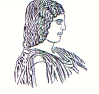 ΓΕΩΠΟΝΙΚΟ ΠΑΝΕΠΙΣΤΗΜΙΟ ΑΘΗΝΩΝΤΜΗΜΑ ΔΙΕΘΝΩΝ & ΔΗΜΟΣΙΩΝ ΣΧΕΣΕΩΝΙερά Οδός 75, 118 55, ΑθήναΠληροφορίες: Αλίκη-Φωτεινή ΚυρίτσηTηλ.: 210 5294845Διεύθυνση ηλεκτρονικού ταχυδρομείου: public.relations@aua.gr 									               Αθήνα, 1 Δεκεμβρίου 2021ΕΟΡΤΑΣΤΙΚΟ ΜΗΝΥΜΑ  Σήμερα Τετάρτη 1 Δεκεμβρίου 2021 οι Πρυτανικές Αρχές, το διοικητικό προσωπικό και οι φοιτητές του Γεωπονικού Πανεπιστημίου Αθηνών, στόλισαν όλοι μαζί το χριστουγεννιάτικο δένδρο στο κεντρικό κτίριο Διοίκησης, σηματοδοτώντας την εορταστική περίοδο των Χριστουγέννων μέσα σε ένα ανθρώπινο και ζεστό κλίμα. Ευχόμαστε σε όλους καλές γιορτές με υγεία, χαμόγελο και προσωπική ευημερία!